Pages 20-21 “Haoua a été diplômée de l’Ecole [...] de centaines de personnes.” Vocabulaire Activité 1 – Consultez la partie 14 et dites si les affirmations suivantes sont vraies ou fausses. Activité 2. Les joies et les peines de Haoua. La vie de Haoua a été remplie de moments positifs mais aussi de moments négatifs. En deux groupes, faites une liste de ces moments dans sa vie Activité 3. – Cher journal…  Haoua a terminé ses études avec les honneurs. Elle est maintenant diplômée de l’École Nationale des Instituteurs et a terminé major de sa promotion. L’Oncle Mota, son épouse, leurs enfants et le narrateur étaient tous présents à la cérémonie de sortie, mais pas son père, ses mères, frères et sœurs. Elle éprouve une grande tristesse à cause de cette absence. Elle exprime ses sentiments de joie et de peine dans son journal intime et reflète sur les moments-clés de son passé. 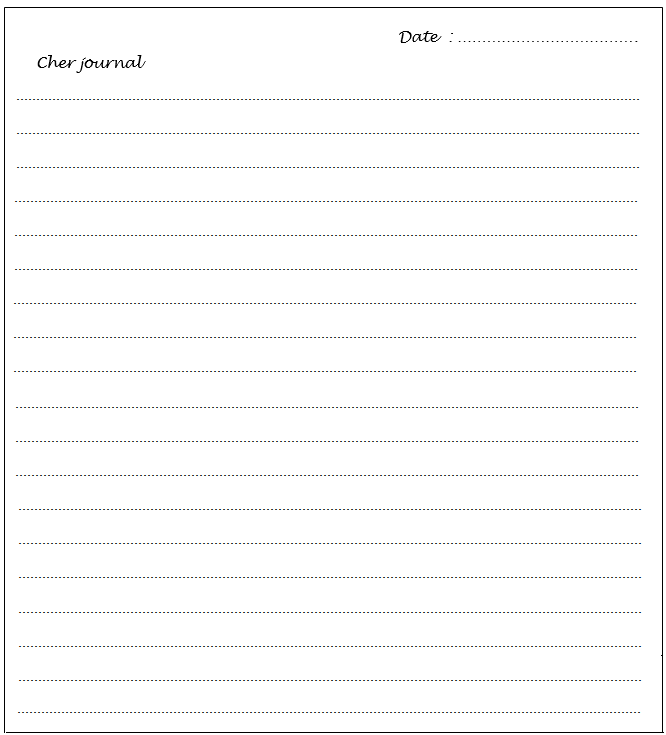 Ecrivez 200 – 300 mots.  Fiche réalisée par:
MARTINE DE MAROUSSEM, MichaelhouseBENOÎT RINCÉ, UJ - Stagiaire Haoua, la fugitive – PROTASIUS FICHE APPRENANTNiveau A2/B1Fiche n°14 – Tristesse de Haoua dans sa revanche sur la vieFiche n°14 – Tristesse de Haoua dans sa revanche sur la viesauvassionsv. (sauver)Protéger (to save, to protect)chagrinn.mTristesse, peine (grief)chaleurn.fQuand il fait chaud (heat)félicitationsn.fCongratulationsapercevoirv.Voir de loin (to glimpse)coupes de champagnen.fUn verre de champagne de quoi exp.Une excuse pour togen.fRobe de cérémonie (a toga)VraiFauxHaoua est une source de motivation pour tous. Sa famille immédiate était aussi présente à la cérémonie de sortie.  Malgré tout, il n’y avait pas de place pour la tristesse en ce jour de fête. Le narrateur était conscient de la magnitude de la mélancolie de Haoua.Peu de personnes étaient présentes à la cérémonie. Moments positifs (joies)Moments négatifs (peines)…………………………………………………………….…………………………………………………………….……………………………………………………………..…………………………………………………………….…………………………………………………………….…………………………………………………………………………………………………………………………….…………………………………………………………….…………………………………………………………….………………………………………………………………………………………………………………………………………………………………………………………